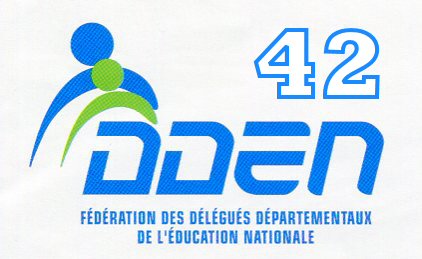 Rencontre avec notre président Eddy KhaldiNous étions une petite dizaine autour de René Marion : Liliane et Georges  Bourgier, Edith Grasset, Odile Arsac, Michel Brouilloux, Gérard Rey, Pierre Just, Jean Fonvieille...Une dizaine de membres du CA ou Présidents de délégation , retenus par d’autres tâches ou obligations s’étaient excusés.Tour à tour ont été abordés les points suivants :Les tendances de la Société caractérisée par le développement de l'individualisation et du travail à distance... confronté au nécessaire retour du sens du collectif...Le non-respect des règles qui tend à se développer...Le besoin de former le citoyen avec la Charte de la Laïcité et le rôle attribué à l'Ecole.La démarche "commerciale" du privé opposée à la démarche républicaine...Les enjeux de la Laïcité pour tendre vers un citoyen "libre" et l'absence de réponse avec les élections prochaines...Le problème rencontré avec les DDEN "dissidents" de l'Isère, du Rhône et de Marseille... mais qui est piloté par moins de 10 personnes qui vont maintenant être entendues par la Justice...Les difficultés liées au renouvellement des DDEN, phénomène structurel et conjoncturel... avec l’apparition de Parents "indépendants", l'absence de motivation des enseignants partant en retraite, malgré la reconnaissance du DDEN dans son rôle de médiateur face aux Parents devenus "consommateurs" et des Mairies soucieuses de leur "vitrine".Les relations difficiles avec le Ministère alors que sur le terrain les DASEN semblent plus "ouverts" en général (Perte de la subvention du Ministère de 10 000 €...)Une satisfaction avec la reconnaissance des DDEN dans certains départements du concordat.    En matière de recrutement de DDEN, E Khaldi préconise le contact direct et encourage le recrutement permanent, en ne se limitant pas seulement aux périodes de renouvellement quadriennal...    La question des écoles hors contrat est aussi abordée. La visite des DDEN y est encouragée... mais il convient d'en informer préalablement le DASEN.    Le point est fait sur les enquêtes et les concours organisés par les DDEN ainsi que sur les relations avec le CNAL.On peut rappeler : -que la prochaine enquête initiée par le conseil fédéral portera sur les points d'eau et les sanitaires à l’école - que la fondation KEIROS aide les écoles hors contrat à s'implanterLa rencontre s'est ensuite poursuivie autour d’un pot amical où chacun a pu évoquer les situations locales.En somme une rencontre qui a permis à tous d'appréhender le véritable rôle du DDEN et de retrouver avec plaisir Eddy Khaldi qui revenait pour la 3ème fois dans La Loire...Compte rendu établi par liliane Bourgier et Jean fontvieille (que je remercie)					R.Marion le 30/03/2022